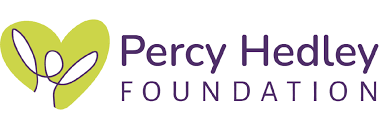 Northern Counties School Provider Access PolicyIntroductionThis policy statement sets out the arrangements for managing the access of providers to students at Northern Counties School for the purpose of providing information about their education or training offer. Student EntitlementAll students are entitled:To find out about technical education qualifications and apprenticeship opportunities, as part of the careers programme which provides information on the full range of education and training options available at each transition point.To hear from a range of local providers about the opportunities they offer regarding technical education and apprenticeships – through careers fairs and workshops, assemblies and taster events.To understand how to make applications for technical courses and apprenticeships. Management of provider access requestsA provider wishing to request access should contact:Simon Adams – Deputy Headteacher,Tel 0191 2815821s.adams@percyhedley.org.ukOpportunities for accessA range of events, which are integrated into the school careers programme, will offer providers an opportunity to come in and speak to students and /or their parents. The school calendar varies from year to year, so providers need to contact the appropriate staff member named above to identify the most suitable opportunity. Safeguarding requirements must also be met. The school policy on safeguarding sets out the school’s approach to allowing providers into school as visitors to talk to our students. Premises and facilitiesThe school will make the school hall, classrooms or private meeting rooms available for discussions between the provider and students as appropriate to the activity. The school will also make available AV and other specialist equipment to support provider presentations. This will all be discussed and agreed in advance of the visit. Providers are welcome to distribute prospectus and relevant course literature which will be made available to students. Approval and reviewApproved: January 2024 by Martin LonerganNext review: January 2025